Menú  UNIVERS   sense llet setembre 2019Menú  UNIVERS   sense llet setembre 2019Menú  UNIVERS   sense llet setembre 2019Menú  UNIVERS   sense llet setembre 2019Menú  UNIVERS   sense llet setembre 2019Menú  UNIVERS   sense llet setembre 2019DILLUNS  DIMARTS DIMARTS DIMECRES  DIJOUS  DIVENDRES  1213dinarMacarrons amb salsa de tomàquet Pollastre   amb enciam i olives Iogurt  de civada Cous-cous amb verdures Peix forn s/mercat  al forn amb  salsa de poma i allioli  Fruita.732 Kcal711Kcal161717181920dinarPaella mixta Brotxeta de gall dindi i verdures FruitaEspaguetis amb tomàquet Peix frescs/mercat   enfarinada amb enciam  i tomàquetFruita Espaguetis amb tomàquet Peix frescs/mercat   enfarinada amb enciam  i tomàquetFruita Amanida de patata  (ceba,  tomàquet i pebrot )Ous remenats amb tomàquet Fruita   Sopa de pasta  Estofat de vedella amb enciam i cogombre  Fruita no eco Patata i verdura Llenties guisades Iogurt de civada 700 Kcal721 Kcal721 Kcal675 Kcal635 Kcal765 Kcal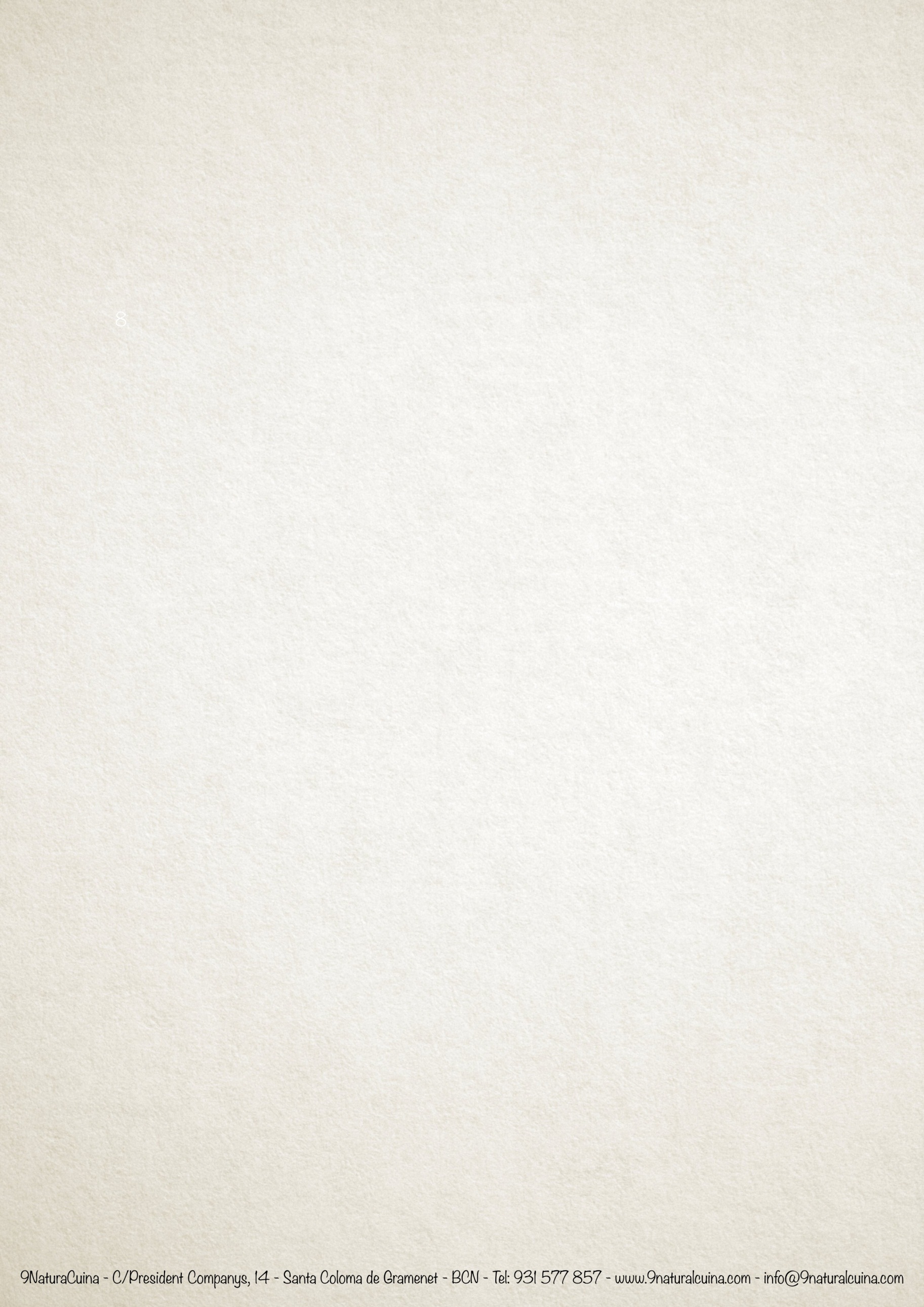 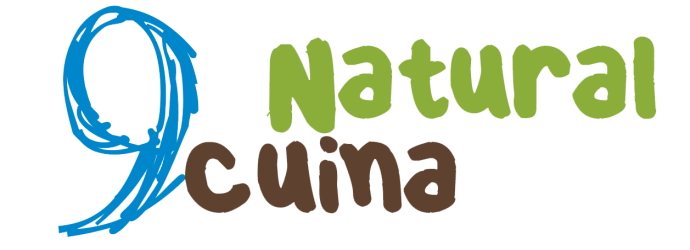 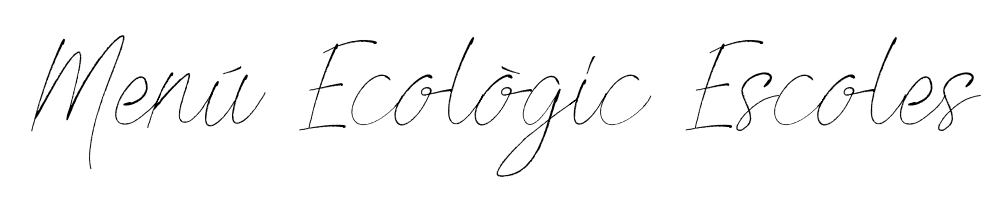 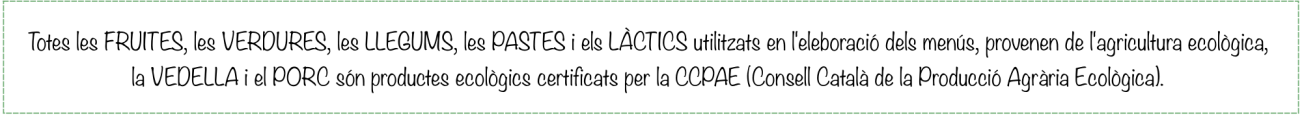 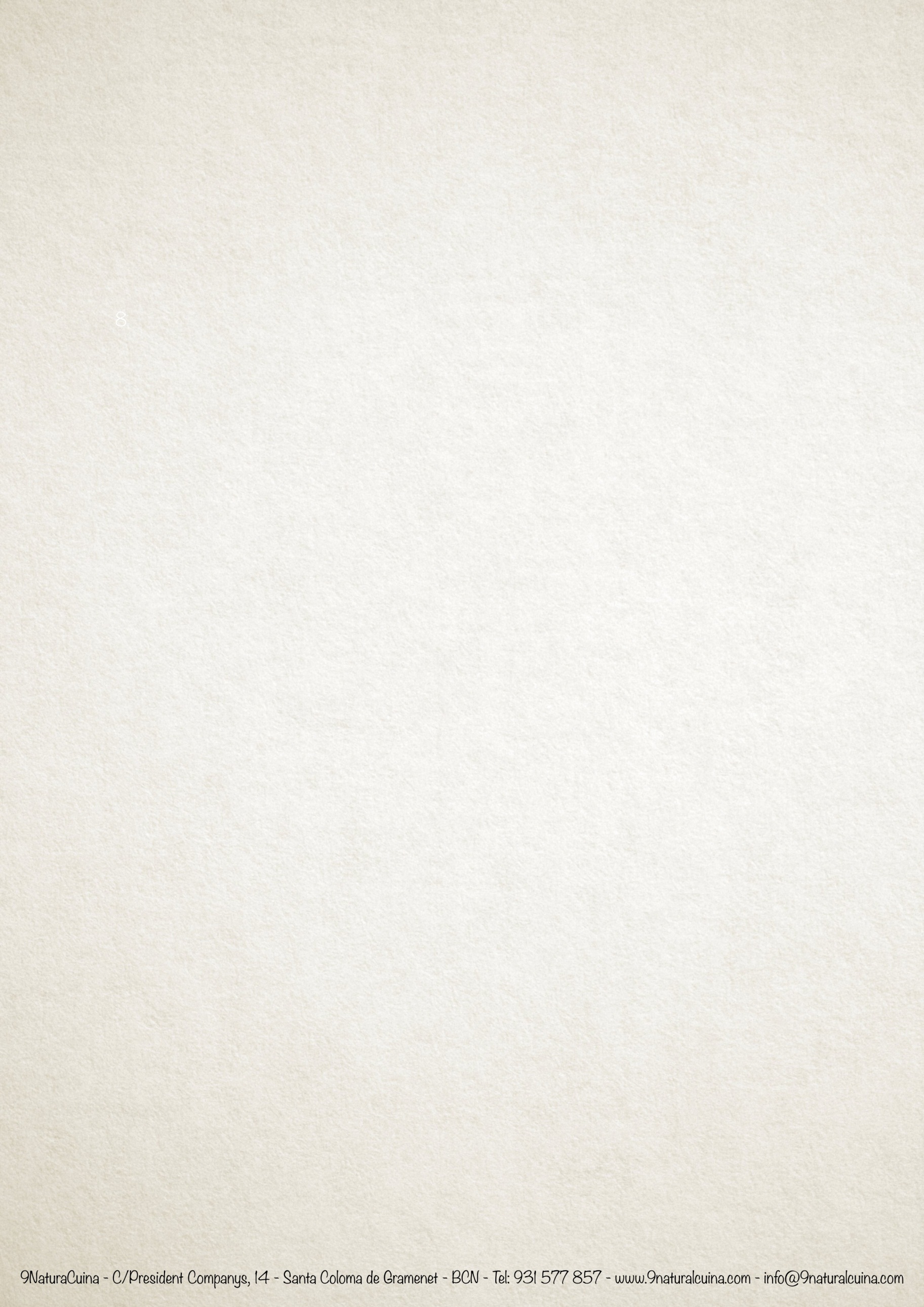 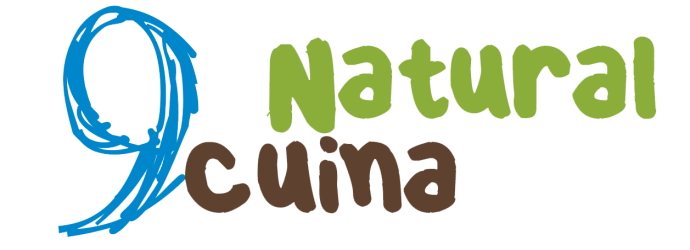 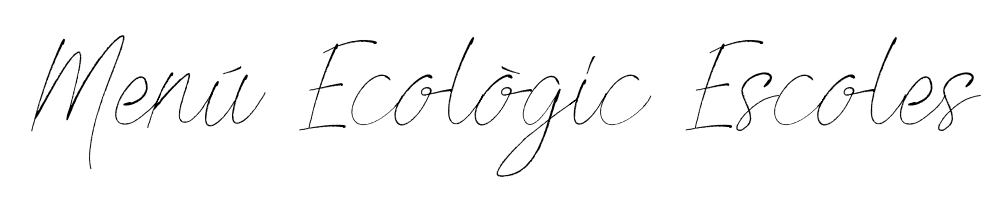 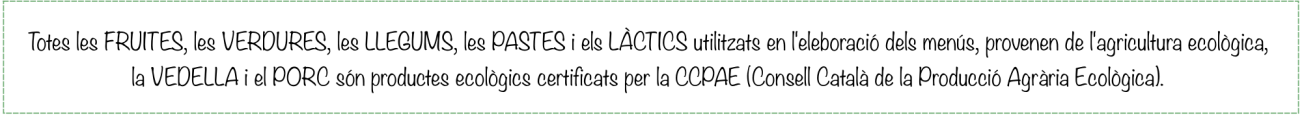 232424252627dinarEspirals amb salsa verda d’espinacs  Truita de verdures amb enciam i tomàquet FruitaAmanida d’arròs   (tonyina , olives, pebrot verd, blat de moro i tomàquet )Peix fresc  fregit  amb enciam i pastanaga ratllada Fruita no eco Amanida d’arròs   (tonyina , olives, pebrot verd, blat de moro i tomàquet )Peix fresc  fregit  amb enciam i pastanaga ratllada Fruita no eco Crema de verdura  Pollastre trossejat ecològic amb cus-cús FruitaAmanida de llenties Pizza  de verdures  Iogurt de civada Gaspatxo amb crostonets de pa Arròs amb pollastre Fruita 759 Kcal641 Kcal641 Kcal770 Kcal 705 Kcal784 Kcal30dinarArròs amb samfainaSaltejat de pèsols  Iogurt  de civada759 Kcal